MÔN TOÁNKiểm tra giữa học kì IĐề 9Phần 1. Khoanh tròn vào chữ có câu trả lời đúng :1.Phân số thích hợp điền vào chỗ ….., sao cho :                                   …. > 1 a)                                    b)                                        c) 2.Phân số bằng với phân số  là :a)                                     b)                                          c) 3. 6 tấn 5kg = ……..kg. Số thích hợp cần viết vào chỗ chấm là :a) 65                                  b) 605                                c) 60054. 19m2 5dm2 = ……….m2. Số thích hợp cần viết vào chỗ chấm là :a) 19                               b) 19                            c) 195.Hỗn sỗ 3 được chuyển thành phân số là:a)                                     b)                                   c) 6.Số thập phân gồm có Năm mươi lăm đơn vị, năm phần trăm được viết là :a) 55,05                                b) 55,50                                c)55,557.Nhìn vào hình vẽ dưới đây :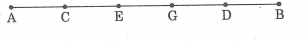   độ dài đoạn thẳng AB là:a) đoạn thẳng ACb) đoạn thẳng GBc) đoạn thẳng AGd) đoạn thẳng CDPhần 21.Sắp xếp các phân số:  theo thứ tự từ lớn đến bé :…………………………………………………………………………….2.Tính :a)  + ………………………………………………………………………………………b)  - ………………………………………………………………………………………3.Tìm x :a)  x x = …………………………..………………………….………………………….b) x :  = ………………………………………………………………………………4.Một phòng họp hình chữ nhật có chu vi 90m. Chiều rộng bằng  chiều dài. Tính diện tích phòng họp  đó ?Bài giải……………………………………………………………………………………………………………………………………………………………………………………………………………………………………………………………………………………………………………………………………………………………………………………………………………………………